  _____________________________________________________________________________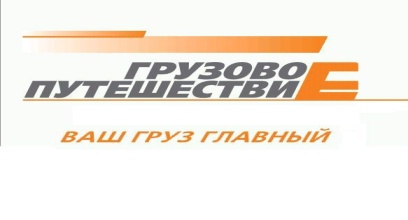 Услуга «Сборный по городу»                                           Стоимость  услуги от 1800 рублей.При оказании данной услуги есть ряд строгих ограничений:Груз к перевозке принимается паллетированный или коробочныйНа загрузку / выгрузку т/с (исключительно задняя)  не более 15 минут с учетом времени оформления отгрузочных документов (при превышении лимита времени на загрузке / разгрузке свыше 15 минут тариф за а/машину будет составлять 20р/мин)Подача автомашины под погрузку или разгрузку не может быть строго привязана по времени ( т. е. заберем и доставим в течении рабочего дня)Данная услуга распространяется исключительно на а/машины грузоподъемностью до 1,5 т.Тариф на услугу применяется по Москве в пределах между ТТК и МКАД. Въезд в центр города или выезд за МКАД оплачиваются по действующим тарифам ООО ТЭК «Грузовое Путешествие» дополнительно: въезд за ТТК - 300р, выезд за МКАД - 600р до 5-ти км далее 18р/км.Ограничение по параметрам груза для услуги «сборный по городу»:Вес груза не должен превышать  300 кгОбъем груза не должен превышать 3 м3Количество мест – не ограничено в рамках установленных параметров.